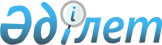 2014 жылға қоғамдық жұмыстарды ұйымдастыру туралыҚостанай облысы Жангелдин ауданы әкімдігінің 2014 жылғы 5 ақпандағы № 58 қаулысы. Қостанай облысының Әділет департаментінде 2014 жылғы 5 наурызда № 4475 болып тіркелді

      Қазақстан Республикасының 2001 жылғы 23 қаңтардағы "Халықты жұмыспен қамту туралы" Заңының 7, 20-баптарына, Қазақстан Республикасының 2001 жылғы 23 қаңтардағы "Қазақстан Республикасындағы жергілікті мемлекеттік басқару және өзін-өзі басқару туралы" Заңының 31-бабына, Қазақстан Республикасы Үкіметінің 2001 жылғы 19 маусымдағы № 836 "Халықты жұмыспен қамту туралы" Қазақстан Республикасының 2001 жылғы 23 қаңтардағы Заңын іске асыру жөніндегі шаралар туралы" қаулысына сәйкес Жангелдин ауданының әкімдігі ҚАУЛЫ ЕТЕДІ:



      1. Қоса беріліп отырған 2014 жылға ұйымдардың тізбесі, қоғамдық жұмыстардың түрлері, көлемі мен нақты жағдайлары, қоғамдық жұмыстарға қатысатын жұмыссыздардың еңбегіне төленетін ақының мөлшері және оларды қаржыландыру көздері бекітілсін.



      2. Мыналар белгіленсін:



      1) мемлекеттiк әлеуметтiк сақтандыру қорына әлеуметтiк аударымдар мен әлеуметтік салық аудандық бюджеттен өтеледі және жұмыс берушілердің есеп айырысу шоттарына аударылады;



      2) жалақыны есептеу мен төлеу бойынша екінші деңгейдегі банктердің қызметіне комиссиялық сыйақысын төлеу шығындары қоғамдық жұмыстарды орындау шартында белгіленген мөлшерлерде жұмыс берушілердің есеп айырысу шоттарына аудандық бюджеттен өтеледі.



      3. Қоғамдық жұмыстарды ұйымдастыру "Жангелдин ауданының жұмыспен қамту және әлеуметтік бағдарламалар бөлімі" мемлекеттік мекемесі және тізбеде белгіленген ұйымдар арасында қолданыстағы заңнамаға сәйкес жасалған қоғамдық жұмыстарды орындауға арналған шартта көрсетілген жағдайларда жүргізілсін.



      4. Осы қаулының орындалуын бақылау аудан әкімінің орынбасары Т.Г. Аубакировке жүктелсін.



      5. Осы қаулы алғашқы ресми жарияланған күнінен кейін күнтізбелік он күн өткен соң қолданысқа енгізіледі және 2014 жылдың 1 қаңтарынан бастап туындаған қатынастарға таратылады.      Аудан әкімі                                А. Кенжегарин      КЕЛІСІЛДІ:      "Жангелдин ауданының жұмыспен

      қамту және әлеуметтік бағдарламалар

      бөлімі" мемлекеттік мекемесінің басшысы

      ______________ Л. Зейнекина      Жангелдин ауданының прокуроры

      ______________ М. Аманжолов      Жангелдин ауданының тұрғын

      үй-коммуналдық шаруашылық,

      жолаушылар көлігі және

      автомобиль жолдары бөлімінің

      "Коммуналдық шаруашылық

      кәсіпорны" мемлекеттік

      коммуналдық кәсіпорнының

      директоры

      ______________ Т. Жангелов      "Жангелдин аудандық мемлекеттік

      мұрағаты" "Қостанай облысының

      мемлекеттік мұрағаты"

      мемлекеттік мекемесінің филиалы

      басшысының міндетін атқарушы

      ______________ С. Капарова      Қазақстан Республикасы Қорғаныс

      Министирлігінің "Қостанай облысы

      Жангелдин ауданының қорғаныс істері

      жөніндегі бөлімі" мемлекеттік

      республикалық мекемесінің бастығы

      ______________ Қ. Тулебаев

Әкімдіктің 2014 жылғы  

5 ақпандағы       

№ 58 қаулысымен     

бекітілген        

2014 жылға ұйымдардың тізбесі, қоғамдық жұмыстардың

түрлері, көлемі мен нақты жағдайлары, қоғамдық жұмыстарға

қатысатын жұмыссыздардың еңбегіне төленетін ақының мөлшері

және оларды қаржыландыру көздері
					© 2012. Қазақстан Республикасы Әділет министрлігінің «Қазақстан Республикасының Заңнама және құқықтық ақпарат институты» ШЖҚ РМК
				№Ұйымдардың атауыҚоғамдық жұмыстардың түрлеріҚоғамдық жұмыстардың көлемі, сағатпенЖұмыстардың нақты жағдайларыЕңбек ақысыҚаржыландыру көздері1"Жангелдин аудандық прокуратурасы" мемлекеттік мекемесіҚызметкердің алдын ала кәсіптік даярлаудан өтуін талап етпейтін құжаттарды өңдеуге көмекҚызметкердің алдын ала кәсіптік даярлаудан өтуін талап етпейтін аумақтарды тазартуға және абаттандыруға көмек600

 

 

 

 600Қоғамдық жұмыстарға бір қатысушының жұмыс уақытының ұзақтығы Қазақстан Республикасының еңбек заңнамасымен қарастырылған шектеулерді есепке алып, аптасына 40 сағаттан артық емес, екі демалыс күнін, бір сағаттан кем емес түскі үзіліспенЕң төменгі жалақының 1,5 мөлшеріЖангелдин ауданының бюджеті2Жангелдин ауданының тұрғын үй-коммуналдық шаруашылық, жолаушылар көлігі және автомобиль жолдары бөлімінің "Коммуналдық шаруашылық кәсіпорны" мемлекеттік коммуналдық кәсіпорныҚызметкердің алдын ала кәсіптік даярлаудан өтуін талап етпейтін аумақтарды тазартуға және абаттандыруға көмекҚызметкердің алдын ала кәсіптік даярлаудан өтуін талап етпейтін аумақтарды көгалдандыруға көмекҚызметкердің алдын ала кәсіптік даярлаудан өтуін талап етпейтін құжаттарды өңдеуге көмек48780

 

 

 54368

 

 

 

 

 2400Қоғамдық жұмыстарға бір қатысушының жұмыс уақытының ұзақтығы Қазақстан Республикасының еңбек заңнамасымен қарастырылған шектеулерді есепке алып, аптасына 40 сағаттан артық емес, екі демалыс күнін, бір сағаттан кем емес түскі үзіліспенЕң төменгі жалақының 1,5 мөлшеріЖангелдин ауданының бюджеті3"Жангелдин аудандық мемлекеттік мұрағаты" "Қостанай облысының мемлекеттік мұрағаты" мемлекеттік мекемесінің филиалыҚызметкердің алдын ала кәсіптік даярлаудан өтуін талап етпейтін құжаттарды өңдеуге көмек504Қоғамдық жұмыстарға бір қатысушының жұмыс уақытының ұзақтығы Қазақстан Республикасының еңбек заңнамасымен қарастырылған шектеулерді есепке алып, аптасына 40 сағаттан артық емес, екі демалыс күнін, бір сағаттан кем емес түскі үзіліспенЕң төменгі жалақының 1,5 мөлшеріЖангелдин ауданының бюджеті4Қазақстан Республикасы Қорғаныс Министрлігінің "Қостанай облысы Жангелдин ауданының қорғаныс істері жөніндегі бөлімі" мемлекеттік республикалық мекемесіҚызметкердің алдын ала кәсіптік даярлаудан өтуін талап етпейтін құжаттарды өңдеуге көмек504Қоғамдық жұмыстарға бір қатысушының жұмыс уақытының ұзақтығы Қазақстан Республикасының еңбек заңнамасымен қарастырылған шектеулерді есепке алып, аптасына 40 сағаттан артық емес, екі демалыс күнін, бір сағаттан кем емес түскі үзіліспенЕң төменгі жалақының 1,5 мөлшеріЖангелдин ауданының бюджеті